Publicado en Vigo el 27/07/2017 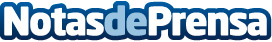 Premios Liderpack 2017 de packaging y PLVSe ha abierto la convocatoria de los premios Premios Liderpack 2017 de packaging y PLV a fabricantes, agencias, diseñadores marcas y estudiantes. El plazo de presentación de candidaturas acaba el 29 de septiembre de 2017Datos de contacto:Tanya RecousoSEO Strategist+34 666 553 Nota de prensa publicada en: https://www.notasdeprensa.es/premios-liderpack-2017-de-packaging-y-plv_1 Categorias: Marketing Cataluña E-Commerce Premios http://www.notasdeprensa.es